En cette Journée internationale des droits des femmes 2021.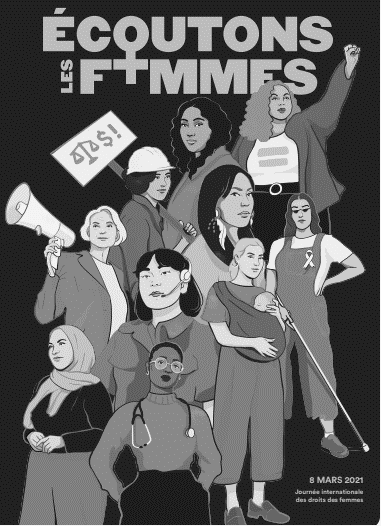 En mes mots, je souhaite souligner une femme exceptionnelle.Pour toi, chère _____________________________________ no. d’employée :______________Signature : _____________________________________ 
Nom : _________________________________________        no. d’employée :______________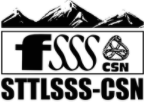 